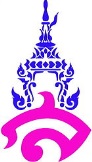 แผนการจัดการเรียนรู้ที่ ๓หน่วยการเรียนรู้ที่ ๕ ประโยค	  	    				      เรื่อง ประโยคความซ้อนวิชา ภาษาไทย			  ชื่อรายวิชา ท ๒๒๑๐๒  	     กลุ่มสาระการเรียนรู้  ภาษาไทยชั้น มัธยมศึกษาปีที่ ๒   		 ภาคเรียนที่ ๒	ปีการศึกษา ๒๕๖๒	  เวลา  ๑๐๐ นาทีผู้สอน  อาจารย์จารุวัลย์ พิมผนวชมาตรฐานการเรียนรู้มาตรฐาน  ท ๔.๑  เข้าใจธรรมชาติของภาษาและหลักภาษาไทย การเปลี่ยนแปลงของภาษาและพลังของภาษา ภูมิปัญญาทางภาษา และรักษาภาษาไทยไว้เป็นสมบัติของชาติ          ตัวชี้วัด	ท ๔.๑ ม.๒/๒  วิเคราะห์โครงสร้างประโยคสามัญ ประโยครวม และประโยคซ้อนจุดประสงค์การเรียนรู้นักเรียนสามารถบอกองค์ประกอบของประโยคความซ้อนได้			นักเรียนสามารถวิเคราะห์โครงสร้างประโยคความซ้อนได้นักเรียนสามารถจำแนกและแต่งประโยคชนิดต่างๆ ได้สาระสำคัญ												ประโยคความซ้อนหรือสังกรประโยค คือ ประโยคใหญ่ที่มีใจความสำคัญเพียงใจความเดียวเป็นประโยคหลัก และมีประโยคย่อยมาประกอบเป็นส่วนใดส่วนหนึ่งของประโยคหลักสาระการเรียนรู้ความรู้	๑. ส่วนประกอบต่างๆ ในประโยคความซ้อน		๒. ประโยคความซ้อนทักษะกระบวนการทางภาษาไทย	สามารถใช้ภาษาติดต่อทั้งการรับรู้และถ่ายทอดความรู้สึกนึกคิดอย่างมีประสิทธิภาพและสัมฤทธิ์ผลคุณลักษณะอันพึงประสงค์	๑. มุ่งมั่นในการทำงาน	๒. ใฝ่เรียนรู้สมรรถนะสำคัญ											ความสามารถในการคิดกิจกรรมการเรียนรู้กิจกรรมนำเข้าสู่บทเรียน	๑. ครูตั้งคำถามกระตุ้นความคิดให้กับผู้เรียนเกี่ยวกับประโยคความซ้อน ด้วยการแสดงประโยคทั้งความซ้อนและความรวม และให้นักเรียนสังเกตว่ามีข้อแตกต่างกันอย่างไร		ตัวอย่างประโยค ประโยคความซ้อน “สมชายไม่ชอบสมพงศ์แสดงอำนาจเหนือตน”				ประโยคความรวม “ละครเรื่องนี้คนดูสนุกมากแต่คนเล่นเหนื่อยเหลือเกิน”	๒. ครูแจ้งวัตถุประสงค์การสอน และเชื่อมโยงเข้าสู่เนื้อหาประโยคความซ้อนกิจกรรมพัฒนาผู้เรียน	๓. ครูบรรยายความรู้เกี่ยวกับประโยคความซ้อน ในส่วนของส่วนประกอบต่างๆ ในประโยคความซ้อน และประโยคความร่วมทั้ง ๓ ประเภท ได้แก่ นามานุประโยค คุณานุประโยค และวิเศษณานุประโยคจาก Powerpoint ประโยคในภาษาไทย	๔. นักเรียนทำแบบฝึกหัดประจำหน่วยการเรียนรู้ “วิเคราะห์ประโยคความซ้อน” และ “แต่งประโยคความซ้อน” โดยนักเรียนจะต้องวิเคราะห์ประโยคหลักและประโยคย่อยของประโยคความซ้อนและระบุหน้าที่ของประโยคย่อยจากประโยคที่กำหนดให้ และทำการแต่งประโยคความซ้อนพร้อมขีดเส้นใต้ประโยคหลักและประโยคย่อยให้ชัดเจนลงในสมุดจดบันทึกกิจกรรมรวบยอด	๕. ครูให้นักเรียนซักถามข้อสงสัยเพิ่มเติม และร่วมกันสรุปความรู้จากการเรียนเรื่องประโยคความซ้อนสื่อ / แหล่งการเรียนรู้	๑. Powerpoint ประโยคในภาษาไทย	๒. หนังสือหลักภาษาไทย ม.๒ เล่ม ๑	๓. สมุดจดบันทึกการวัดและประเมินผลบันทึกหลังสอน	๑. ผลการสอน	๒.  ปัญหาและอุปสรรค	๓.  ข้อเสนอแนะ								ลงชื่อ.............................................ครูผู้สอน								(อาจารย์จารุวัลย์ พิมผนวช)								อาจารย์ประจำวิชาความเห็นของหัวหน้ากลุ่มสาระการเรียนรู้วิชาภาษาไทย.............................................................................................................................................................................. ..............................................................................................................................................................................								ลงชื่อ................................................................							           	 (อ.ดร.บัวลักษณ์ เพชรงาม)							  หัวหน้ากลุ่มสาระการเรียนรู้วิชาภาษาไทยเป้าหมายหลักฐานเครื่องมือวัดเกณฑ์การประเมินสาระสำคัญ       ประโยคความซ้อนหรือสังกรประโยค คือ ประโยคใหญ่ที่มีใจความสำคัญเพียงใจความเดียวเป็นประโยคหลัก และมีประโยคย่อยมาประกอบเป็นส่วนใดส่วนหนึ่งของประโยคหลักสมุดบันทึกกิจกรรม “วิเคราะห์ประโยคความซ้อน” และ “แต่งประโยคความซ้อน”เฉลยกิจกรรมวิเคราะห์ประโยคความซ้อนและแบบประเมินแต่งประโยคความซ้อนได้คะแนนร้อยละ ๖๐  ขึ้นไปถือว่าผ่านเกณฑ์ตัวชี้วัด ท ๔.๑ ม.๒/๒  วิเคราะห์โครงสร้างประโยคสามัญ ประโยครวม และประโยคซ้อนสมุดบันทึกกิจกรรม “วิเคราะห์ประโยคความซ้อน” และ “แต่งประโยคความซ้อน”เฉลยกิจกรรมวิเคราะห์ประโยคความซ้อนและแบบประเมินแต่งประโยคความซ้อนได้คะแนนร้อยละ ๖๐  ขึ้นไปถือว่าผ่านเกณฑ์คุณลักษณะอันพึงประสงค์
๑. มุ่งมั่นในการทำงาน๒. ใฝ่เรียนรู้ชิ้นงาน“วิเคราะห์ประโยคความซ้อน” และ “แต่งประโยคความซ้อน”แบบประเมินคุณลักษณะอันพึงประสงค์ได้คะแนนร้อยละ ๙๐  ขึ้นไปถือว่าผ่านเกณฑ์สมรรถนะ          ความสามารถในการคิดชิ้นงาน“วิเคราะห์ประโยคความซ้อน” และ “แต่งประโยคความซ้อน”แบบประเมินสมรรถนะสำคัญของผู้เรียนได้คะแนนร้อยละ ๖๐  ขึ้นไปถือว่าผ่านเกณฑ์